令和02年10月06日06281448 0211 800055〒674-0093　　　　　　兵庫県明石市二見町南二見５　　　　　　　　　ノーリツ健康保険組合TEL 078-941-4522柔道整復師（整骨院・接骨院）での受療確認（照会）について平素は、当健康保険組合の事業運営にご理解とご協力を賜り厚くお礼申し上げます。当健康保険組合では、この受療確認をすることで療養費の適正化を図り、皆様からいただいた保険料を適切に使うことを目的としています。今回送付させていただいた照会文書は、皆様が受けられた施術内容と柔道整復師（整骨院・接骨院）からの請求内容が、きちんと一致しているかどうかを確認させていただくためのものです。つきましては、令和02年07月に受療された内容について別紙回答書（２枚）にご記入、ご署名のうえ、同封の返信用封筒にて下記委託業者まで返送いただきますよう、よろしくお願いいたします。なお、ご回答いただくにあたって、お分かりになる範囲で結構ですので、必ず受療されたご本人がご記入ください。※やむを得ず柔道整復師に相談して回答した場合は、必ず内容をご確認頂き、ご自身で投函してください。※単身赴任や手の負傷、就学時など受療者ご本人がご記入できない場合は、ご家族の方が内容を聞き取り、代筆してください。※必ずボールペンでご記入ください。（消えるボールペンは不可）回答書締切日　令和02年10月20日　必着※個人情報の取扱について　「個人情報の保護に関する法律」を遵守し、健康保険組合が定める個人情報保護方針に基づいて取り扱うものとし、目的外の使用をいたしません。※今回の受療照会について健康保険法の規定に基づいて行っておりますので、期限までに必ずご回答ください。※委託業者について業務の一部を株式会社 ケーシップに委託します。（「別紙回答書」の記入方法など問合せ先）06281448 0211 800055負傷状況回答書①　　　　　　　　　　　　　　　　　　　　　※受療者ご本人が署名できない場合は、ご家族の方が代筆してください。
※受療者ご本人が署名される場合、押印は不要です。※次の質問事項について該当するものに○をしてください。【消えるボールペンは不可】ご協力いただき有難うございました。
記入内容、ご署名(捺印)をご確認のうえ、同封の返信用封筒にて返送願います。06281448 0211 800055　　　　　　負傷状況回答書②
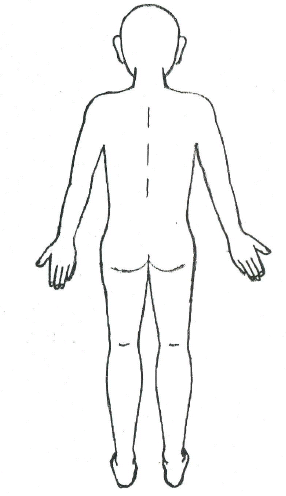 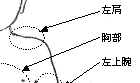 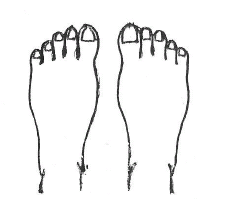 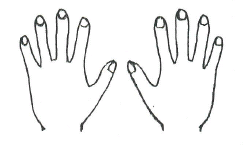 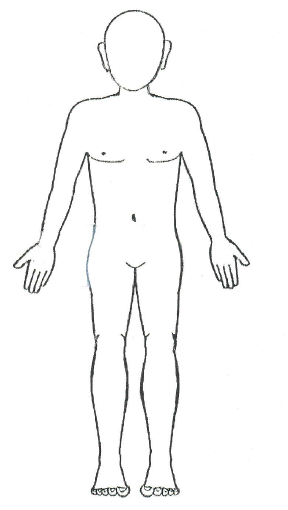 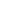 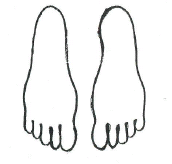 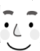 〒999-9999兵庫県神戸市長田区健保　太郎　様被保険者証記号・番号99　-　999999　-　999999　-　9999被保険者名健保　太郎　様健保　太郎　様健保　太郎　様受療者名健保　太郎　様健保　太郎　様健保　太郎　様①　受療月　　　　　　　　　　　　　　　令和02年07月　令和02年07月　令和02年07月　②　通院日数　　　　　　　　　　　　　4　日　　　4　日　　　4　日　　　③　窓口支払額　　　　　　　　　　　　　1,535　円　(端数処理により、実際の窓口支払額と多少異なる場合もあります)1,535　円　(端数処理により、実際の窓口支払額と多少異なる場合もあります)1,535　円　(端数処理により、実際の窓口支払額と多少異なる場合もあります)④　施術所名　　　　　　　　　　　　　　めぐろ整骨院めぐろ整骨院めぐろ整骨院柔道整復師の施術内容について
下記の通り回答します。柔道整復師の施術内容について
下記の通り回答します。受療者住所〒〒柔道整復師の施術内容について
下記の通り回答します。柔道整復師の施術内容について
下記の通り回答します。受療者住所　　　年　　　月　　　日　　　年　　　月　　　日受療者署名㊞ ㊞ 上記①の受療月に通院しましたか？ また、上記②の通院日数と同じですか？（同じ場合は、日数の記入は不要）上記①の受療月に通院しましたか？ また、上記②の通院日数と同じですか？（同じ場合は、日数の記入は不要）上記①の受療月に通院しましたか？ また、上記②の通院日数と同じですか？（同じ場合は、日数の記入は不要）上記①の受療月に通院しましたか？ また、上記②の通院日数と同じですか？（同じ場合は、日数の記入は不要）上記①の受療月に通院しましたか？ また、上記②の通院日数と同じですか？（同じ場合は、日数の記入は不要）上記①の受療月に通院しましたか？ また、上記②の通院日数と同じですか？（同じ場合は、日数の記入は不要）1、受療していない　　 2、受療した（通院日数　　　　　日）　　3、受療したが、日数は覚えていない1、受療していない　　 2、受療した（通院日数　　　　　日）　　3、受療したが、日数は覚えていない1、受療していない　　 2、受療した（通院日数　　　　　日）　　3、受療したが、日数は覚えていない1、受療していない　　 2、受療した（通院日数　　　　　日）　　3、受療したが、日数は覚えていない1、受療していない　　 2、受療した（通院日数　　　　　日）　　3、受療したが、日数は覚えていない1、受療していない　　 2、受療した（通院日数　　　　　日）　　3、受療したが、日数は覚えていない領収書について (※領収書は必ず受け取り、後日、医療費通知と金額・日数を確認してください。)領収書について (※領収書は必ず受け取り、後日、医療費通知と金額・日数を確認してください。)領収書について (※領収書は必ず受け取り、後日、医療費通知と金額・日数を確認してください。)領収書について (※領収書は必ず受け取り、後日、医療費通知と金額・日数を確認してください。)領収書について (※領収書は必ず受け取り、後日、医療費通知と金額・日数を確認してください。)領収書について (※領収書は必ず受け取り、後日、医療費通知と金額・日数を確認してください。)1、受け取っている　　　2、受け取っていない　　 3、受け取っていない場合もある1、受け取っている　　　2、受け取っていない　　 3、受け取っていない場合もある1、受け取っている　　　2、受け取っていない　　 3、受け取っていない場合もある1、受け取っている　　　2、受け取っていない　　 3、受け取っていない場合もある1、受け取っている　　　2、受け取っていない　　 3、受け取っていない場合もある1、受け取っている　　　2、受け取っていない　　 3、受け取っていない場合もある上記③の窓口支払額は、領収書の一部負担金額の合計と同じですか？上記③の窓口支払額は、領収書の一部負担金額の合計と同じですか？上記③の窓口支払額は、領収書の一部負担金額の合計と同じですか？上記③の窓口支払額は、領収書の一部負担金額の合計と同じですか？上記③の窓口支払額は、領収書の一部負担金額の合計と同じですか？上記③の窓口支払額は、領収書の一部負担金額の合計と同じですか？1、同じ　2、違う（　　　　　　円　A:保険外がある　B:医療費助成がある　C:内訳の明記がない） 3、覚えていない1、同じ　2、違う（　　　　　　円　A:保険外がある　B:医療費助成がある　C:内訳の明記がない） 3、覚えていない1、同じ　2、違う（　　　　　　円　A:保険外がある　B:医療費助成がある　C:内訳の明記がない） 3、覚えていない1、同じ　2、違う（　　　　　　円　A:保険外がある　B:医療費助成がある　C:内訳の明記がない） 3、覚えていない1、同じ　2、違う（　　　　　　円　A:保険外がある　B:医療費助成がある　C:内訳の明記がない） 3、覚えていない1、同じ　2、違う（　　　　　　円　A:保険外がある　B:医療費助成がある　C:内訳の明記がない） 3、覚えていない整(接)骨院に通院された理由について整(接)骨院に通院された理由について整(接)骨院に通院された理由について整(接)骨院に通院された理由について整(接)骨院に通院された理由について整(接)骨院に通院された理由について1、スポーツ等による筋肉疲労、使い過ぎによる痛み2、ケガをしたひねった(捻挫)、ぶつけた(打撲)、筋違い・肉離れ(挫傷)外傷による骨折・脱臼、ぎっくり腰など3、日常生活からくる疲労や肩こりなど4、慢性的な肩こりや腰痛、筋肉疲労5、慰安目的のマッサージ、骨盤矯正、出産に伴う不調1、スポーツ等による筋肉疲労、使い過ぎによる痛み2、ケガをしたひねった(捻挫)、ぶつけた(打撲)、筋違い・肉離れ(挫傷)外傷による骨折・脱臼、ぎっくり腰など3、日常生活からくる疲労や肩こりなど4、慢性的な肩こりや腰痛、筋肉疲労5、慰安目的のマッサージ、骨盤矯正、出産に伴う不調1、スポーツ等による筋肉疲労、使い過ぎによる痛み2、ケガをしたひねった(捻挫)、ぶつけた(打撲)、筋違い・肉離れ(挫傷)外傷による骨折・脱臼、ぎっくり腰など3、日常生活からくる疲労や肩こりなど4、慢性的な肩こりや腰痛、筋肉疲労5、慰安目的のマッサージ、骨盤矯正、出産に伴う不調6、内科的疾患(神経痛・リウマチ・関節炎・ヘルニア等)や、加齢による痛み7、仕事中や通勤途中にケガをした8、交通事故など第三者による負傷や、その後遺症9、症状の改善が見られない長期の施術や治癒した後に自然に再発した痛み10、原因がはっきりしない痛みや成長痛6、内科的疾患(神経痛・リウマチ・関節炎・ヘルニア等)や、加齢による痛み7、仕事中や通勤途中にケガをした8、交通事故など第三者による負傷や、その後遺症9、症状の改善が見られない長期の施術や治癒した後に自然に再発した痛み10、原因がはっきりしない痛みや成長痛6、内科的疾患(神経痛・リウマチ・関節炎・ヘルニア等)や、加齢による痛み7、仕事中や通勤途中にケガをした8、交通事故など第三者による負傷や、その後遺症9、症状の改善が見られない長期の施術や治癒した後に自然に再発した痛み10、原因がはっきりしない痛みや成長痛11、その他（　　　　　　　　　　　　　　　　　　　　　　　　　　　　　　　　　　　　　　　　　　　　　　　）11、その他（　　　　　　　　　　　　　　　　　　　　　　　　　　　　　　　　　　　　　　　　　　　　　　　）11、その他（　　　　　　　　　　　　　　　　　　　　　　　　　　　　　　　　　　　　　　　　　　　　　　　）11、その他（　　　　　　　　　　　　　　　　　　　　　　　　　　　　　　　　　　　　　　　　　　　　　　　）11、その他（　　　　　　　　　　　　　　　　　　　　　　　　　　　　　　　　　　　　　　　　　　　　　　　）11、その他（　　　　　　　　　　　　　　　　　　　　　　　　　　　　　　　　　　　　　　　　　　　　　　　）負傷原因について負傷原因について負傷原因について負傷原因について負傷原因について負傷原因について1、負傷年月日(いつ)a. 　　　　　年　　　月　　　日　(複数のとき　　　　　　年　　　月　　　日) b. ケガではないa. 　　　　　年　　　月　　　日　(複数のとき　　　　　　年　　　月　　　日) b. ケガではないa. 　　　　　年　　　月　　　日　(複数のとき　　　　　　年　　　月　　　日) b. ケガではないa. 　　　　　年　　　月　　　日　(複数のとき　　　　　　年　　　月　　　日) b. ケガではないa. 　　　　　年　　　月　　　日　(複数のとき　　　　　　年　　　月　　　日) b. ケガではない2、負傷場所(どこで)3、負傷状況(何をしている時)a. 自宅a. 私用中b. 会社内b. 仕事中b. 会社内b. 仕事中c. 道路・駅c. 通勤中d. その他（　　　　　　　　　　）d. 通学中　　　e. 部活中　　f. その他4、3を具体的に（　　　　　　　　　　　　　　　　　　　　　　　　　　　　　　　　　　　　　　　　　　　　　）4、3を具体的に（　　　　　　　　　　　　　　　　　　　　　　　　　　　　　　　　　　　　　　　　　　　　　）4、3を具体的に（　　　　　　　　　　　　　　　　　　　　　　　　　　　　　　　　　　　　　　　　　　　　　）4、3を具体的に（　　　　　　　　　　　　　　　　　　　　　　　　　　　　　　　　　　　　　　　　　　　　　）4、3を具体的に（　　　　　　　　　　　　　　　　　　　　　　　　　　　　　　　　　　　　　　　　　　　　　）4、3を具体的に（　　　　　　　　　　　　　　　　　　　　　　　　　　　　　　　　　　　　　　　　　　　　　）署名を求められた際、請求内容や健康保険の適用範囲について説明がありましたか？署名を求められた際、請求内容や健康保険の適用範囲について説明がありましたか？署名を求められた際、請求内容や健康保険の適用範囲について説明がありましたか？署名を求められた際、請求内容や健康保険の適用範囲について説明がありましたか？署名を求められた際、請求内容や健康保険の適用範囲について説明がありましたか？署名を求められた際、請求内容や健康保険の適用範囲について説明がありましたか？1、あった　　　2、なかった　　　3、覚えていない1、あった　　　2、なかった　　　3、覚えていない1、あった　　　2、なかった　　　3、覚えていない1、あった　　　2、なかった　　　3、覚えていない1、あった　　　2、なかった　　　3、覚えていない1、あった　　　2、なかった　　　3、覚えていない上記④の施術所以外で通院されているところはありますか？上記④の施術所以外で通院されているところはありますか？上記④の施術所以外で通院されているところはありますか？上記④の施術所以外で通院されているところはありますか？上記④の施術所以外で通院されているところはありますか？上記④の施術所以外で通院されているところはありますか？1、ない　　　　2、ある（ A：病院　　B：整(接)骨院　　C：鍼灸院　　D：あんま・マッサージ院　）1、ない　　　　2、ある（ A：病院　　B：整(接)骨院　　C：鍼灸院　　D：あんま・マッサージ院　）1、ない　　　　2、ある（ A：病院　　B：整(接)骨院　　C：鍼灸院　　D：あんま・マッサージ院　）1、ない　　　　2、ある（ A：病院　　B：整(接)骨院　　C：鍼灸院　　D：あんま・マッサージ院　）1、ない　　　　2、ある（ A：病院　　B：整(接)骨院　　C：鍼灸院　　D：あんま・マッサージ院　）1、ない　　　　2、ある（ A：病院　　B：整(接)骨院　　C：鍼灸院　　D：あんま・マッサージ院　）今回照会させていただいた内容等でお気づきの点がございましたら、ご記入ください。今回照会させていただいた内容等でお気づきの点がございましたら、ご記入ください。今回照会させていただいた内容等でお気づきの点がございましたら、ご記入ください。今回照会させていただいた内容等でお気づきの点がございましたら、ご記入ください。今回照会させていただいた内容等でお気づきの点がございましたら、ご記入ください。今回照会させていただいた内容等でお気づきの点がございましたら、ご記入ください。